КОМИТЕТ ОБРАЗОВАНИЯ ГАТЧИНСКОГО МУНИЦИПАЛЬНОГО РАЙОНАМУНИЦИПАЛЬНОЕ БЮДЖЕТНОЕ ОБРАЗОВАТЕЛЬНОЕ УЧРЕЖДЕНИЕ ДОПОЛНИТЕЛЬНОГО ОБРАЗОВАНИЯ «РАЙОННЫЙ ЦЕНТР ДЕТСКОГО ТВОРЧЕСТВА»Дополнительная общеразвивающая программахудожественной направленности   «Театральная игра-«Звёздочки»»Возраст учащихся: 7-12 летСрок реализации программы: 1 годАвторы: Свириба Лариса АлексеевнаПедагог дополнительного образования                                               г. Гатчина                                                2018 годСоставитель: Свириба Лариса Алексеевна     - педагог дополнительного образования Консультанты: Демьянов Игорь Викторович – методист МБОУ ДО «РЦДТ» Гатчинского муниципального районСтруктура программыПояснительная записка.Содержание дополнительной образовательной программы.Учебно-тематический план.Методическое обеспечение программы.Список литературы.Приложение.       - Диагностика       - Организационно - педагогические условия реализации программы        - Оценочные материалыИНФОРМАЦИОННАЯ КАРТА ПО ПРОГРАММЕ1. Направленность: художественная2.  Объединение: Театральная игра «Звёздочки»3. Ф.И.О педагога: Свириба Лариса Алексеевна     4. Вид программы: модифицированная (авторская, типовая, модифицированная, экспериментальная, интегрированная)5. Тип программы: развивающая6. Целевая установка: познавательная познавательная, профессионально-прикладная, развитие художественной одаренности, социальной адаптации)7. Уровень освоения: общекультурный(общекультурный, углубленный, для одаренных, профессионально-ориентированный)8. Образовательная область: театральная игра (искусство, техника, естествознание, досуг.)9. Возрастной диапазон: 7-12 лет(школьники)10. Форма организации образовательного процесса: групповая (индивидуальная, групповая, зачетная)11. Срок реализации: 1 год(один год)12. По характеру: ознакомительная, репродуктивная (ознакомительная, репродуктивная, интегрированная)Пояснительная запискаДополнительная общеразвивающая программа «Театральная игра «Звёздочки»» разработана в соответствии с нормативно - правовыми документамиФедеральный закон от 29.12.2012 г № 273-ФЗ “Об образовании в Российской Федерации”;Порядок организации и осуществления образовательной деятельности по дополнительным общеобразовательным программам (Приказ министерства образования и науки Российской Федерации от 09 ноября . № 196);Концепция развития дополнительного образования детей (утверждена распоряжением Правительства Российской Федерации от 4 сентября 2014 года № 1726-р);  Постановление Главного государственного санитарного врача РФ от 04.07.2014 № 41 «Об утверждении СанПиН 2.4.4.3172-14 "Санитарно-эпидемиологические требования к устройству, содержанию и организации режима работы образовательных организаций дополнительного образования детей», далее - СанПиН 2.4.4.3172-14);Приказ Министерства спорта Российской Федерации от 27 декабря 2013 года № 1125 «Об утверждении особенностей организации и осуществления образовательной, тренировочной и методической деятельности в области физической культуры и спорта»;    Письмо Министерства культуры Российской Федерации от 19 ноября 2013 года № 191-01-39/06-ГИ «О направлении рекомендаций по организации образовательной и методической деятельности при реализации общеразвивающих программ в области искусств в детских школах искусств по видам искусств»;      Письмо Министерства образования и науки Российской Федерации от 18 ноября 2015 года № 09-3242 «О направлении информации» (вместе с «Методическими рекомендациями по проектированию дополнительных общеразвивающих программ (включая разноуровневые программы»);Письмо Министерства образования и науки Российской Федерации от 29 марта 2016 года № ВК-641/09 «О направлении методических рекомендаций» (вместе с Методическими рекомендациями по реализации адаптированных дополнительных общеобразовательных программ; Приказ Министерства образования и науки Российской Федерации от 09 ноября 2015 года № 1309 «Об утверждении Порядка обеспечения условий доступности для инвалидов объектов и предоставляемых услуг в сфере образования, а также оказания им при этом необходимой помощи»;Устав МОБУ  ДО «РАЙОННЫЙ ЦЕНТР ДЕТСКОГО ТВОРЧЕСТВА».Программа является модифицированной, разработана с учетом требований профессионального стандарта, предназначена для реализации новых федеральных образовательных стандартов в детских объединениях учреждений дополнительного образования детей, общеобразовательных школах, где созданы условия для полноценных занятий по данному направлению. Направленность программы.Дополнительная общеразвивающая программа имеет художественную направленность.Новизна. Сегодня мы на многое начинаем смотреть по-иному, многое для себя заново открываем и переоцениваем. Это относится и к прошлому нашего народа. К сожалению, народные игры сегодня почти исчезли из детства. Их постепенно вытесняет телевизор. И даже, когда ребёнок выходит гулять с друзьями на улицу, он не играет, так как его и его друзей никто этому не научил. В современной жизни резко ослабли духовные связи между поколениями. Взрослые сегодня так заняты стремлением заработать деньги, чтобы обеспечить достойное существование семьи, что у них не хватает времени и сил общаться со своими детьми, заниматься их духовным развитием. Нам хотелось бы игры вновь сделать достоянием детей. Обучая и воспитывая детей младшего школьного возраста, мы обязаны опираться на их природу, на их возрастные возможности. Только тогда удастся успешно двигаться от близкого, понятного, доступного к более сложному и абстрактному, только тогда дети будут активны, энергичны и останутся детьми, а не автоматами по приёмке информации.Актуальность. Игры - своеобразная школа ребёнка. В них удовлетворяется жажда действия; предоставляется обильная пища для работы ума и воображения; воспитывается умение преодолевать неудачи, переживать неуспех, постоять за себя и за справедливость. В играх - залог полноценной душевной жизни ребёнка в будущем. Вся жизнь дошкольника связана с игрой. Освоение окружающих его вещей, отношений между людьми, понимание тех значений, которые несёт общественная жизнь, труд и обязанности взрослых, - со всем этим он знакомится играя, воображая себя в роли мамы, воспитателя, представителя разных профессий и т.д. Таким образом происходит социализация ребёнка. К моменту прихода ребёнка в школу игра для него - наиболее освоенный вид деятельности. В ней он черпает образцы для решения новых жизненных задач, возникающих в познании, в труде, в художественном творчестве.Большое воспитательное значение заложено в правилах игры. Они определяют весь ход игры, регулируют действия и поведение детей, их взаимоотношения, содействуют формированию воли, т. е они обеспечивают условия, в рамках которых ребёнок не может не проявить воспитываемые у него качества. Игра требует внимания, выдержки, сообразительности, умения ориентироваться в пространстве, проявления чувства коллективизма, слаженности действий, взаимопомощи, ответственности, смелости, находчивости.Педагогическая целесообразность. В театральных играх много юмора, шуток, соревновательного задора: движения точны и образны, часто сопровождаются неожиданными весёлыми моментами, заманчивыми и любимыми детьми считалками, жеребьёвками, потешками. Они сохраняют свою художественную прелесть, эстетическое значение и составляют ценнейший неповторимый игровой фольклор. Ещё и поэтому мы считаем целесообразным необходимостью сохранить игру - этот удивительный феномен детства.   Данная программа поможет детям освоить некоторые подвижные, малоподвижные, настольные игры и частично развивающие игры. Подвижная игра способствует закреплению и совершенствованию двигательных навыков и умений. Разнообразные игровые действия развивают быстроту, ловкость, координацию движений и, кроме того, благоприятно влияют на эмоциональное состояние детей. Поэтому основа данной программы — подвижные игры.Методы обучения - словесно-репродуктивный, практический, частично-поисковый, метод предъявления требований, стимулирования и мотивации, поощрения, игра. Приёмы - объяснение, обучение, воспроизведение, игра вместе с учителем, игра под руководством учителя, игра самостоятельно и коллективно, исполнение игры в творческих вариациях, организация игры друг с другом и с детьми другого класса.Цель программы: развитие актёрских способностей с помощью театральных игр.Задачи:Обучающие- познакомить детей с разнообразными играми,- учить детей играть самостоятельно и коллективно.Развивающие- развивать умение организовывать игры.ВоспитательныеВоспитать положительные межличностные отношенияОтличительные особенности программы.Среди программ дополнительного образования детей нам неизвестны программы, представляющие систему освоения детьми всех видов игр в совокупности. Среди многообразия игр, которые используются в работе с детьми, различают календарные народные игры, сюжетно-ролевые, игру-труд, дидактические и подвижные игры, настольные, игры-забавы-аттракционы и развлечения, комплексные игровые праздники и др. Полная классификация детских игр нам пока не встречалась ни у одного автора. Кроме того, полные сборники русских народных сказок, загадок, пословиц и поговорок в сокровищнице нашей национальной культуры есть, а полных сборников всех детских игр нет.Россия - родина для многих. Каждый народ привносит в культуру своё, и каждое достижение народа является общим для всего человечества. Но для того, чтобы считать себя сыном или дочерью России, необходимо ощутить духовную жизнь своего народа и творчески утвердить себя в ней. Духовный, творческий патриотизм надо прививать с раннего детства, с потешек и прибауток в общении с грудным ребёнком. Но никогда не поздно педагогу стремиться пробудить в ребёнке чувство любви к Родине. Именно пробудить, а не навязать, так как в основе патриотизма лежит духовное самоопределение. «Русский народ не должен терять своего нравственного авторитета среди других народов - авторитета, достойно завоёванного русским искусством, литературой... Национальные отличия сохранятся и в XXI веке, если мы будем озабочены воспитанием душ, а не только передачей знаний» (Д.С. Лихачев)Для организации учебной работы используются групповая форма занятий. Возраст детей, участвующих в реализации данной дополнительной программы, 7-12 лет.Данная программа предусматривает прием новых детей в течение учебного года взамен ушедших на основе собеседования. Срок реализации данной программы - 1 год.Формы и режим занятийФормы проведения: аудиторные (учебное занятие, практическая работа, игра) Формы организации: фронтальныеФорма обучения: очныеРежим занятий: 1 раз в неделю по 2 часа(45 минут урок), за год 72 часа. Планируемые результаты и формы их проверкиОтслеживание результатов обучения проводится на начало и конец учебного года по следующей таблице:В журнале в разделе «Диагностика результативности» по каждому параметру обучающимся ставится оценка – высокий, средний, низкий уровень освоения.Формы подведения итогов реализации программы:Зачет, беседа, включенное наблюдение, анализ, текущая аттестация    Учебно - тематический планСодержание программыРаздел 1.Ведение в программуТеория. Вводное занятие. Цель и задачи программы. История возникновения игр. Правила игр. Правила поведения. Оборудование и инвентарь, применяемые во время игр. Техника безопасности. Раздел 2.Игры серии «Школа с классами» (с предметами).Теория. Основные правила игр серии «Школа с классами». Обучение «Как научить других ребят играть в игры с мячом». Обучение друг друга игре с мячом. Обучение «Как научить других ребят играть в игру со скакалкой». Обучение друг друга правилам понравившихся игр. Приёмы выбора водящего.Практика. Разучивание игры «Мяч в воздухе»: бросок, ловля с хлопком, повороты. Разучивание игры «Мяч об стенку»: повороты, прыжки. Разучивание игры «Мяч с ударом о землю»: количество отбиваний разными руками с передвижением вперёд. Разучивание игры «Летучий мяч» с элементами волейбольной пасовки. Игры с мячом на свежем воздухе Разучивание «Игры в камешки»: подбрасывание, приёмы бросков, ловля, игра «в домик» и т.д. Разучивание игры «Школа с прыгалками»: прыжки со скакалкой разными способами в одиночку и парами синхронно. Разучивание игры «Зеркало со скакалкой»: повтор движений водящего. Игры. Разучивание игры «Кружащаяся верёвка»: вращение, забеги, прыжки. Трансформация знакомых игр со скакалкой по своему желанию. Разучивание игры «Прыгалка-резинка»: разнообразные движения в прыжках через резинку.Раздел 3. Малоподвижные игрыТеория. Особенности малоподвижных игр. История их появления. Правила игр.Практика. Разучивание игры «Фанты». Трансформация игры «Фанты» по своему желанию. Разучивание настольной игры «Лото». Разучивание игр в слова «Цепочка слов (городов)», «10 слов на одну букву». Игры с заменой и перестановкой букв в слове: «Наборщик», «Замени букву», «Переставь буквы». Разучивание игры «Я знаю 10 (имён, городов, растений, грибов и т.д.).Раздел 4. Подвижные игры в помещенииТеория. Техника безопасности в подвижных играх в помещении. Обучение правилам игр.Практика. Разучивание игры «Палочка - выручалочка». Разучивание игры «Горелки». Разучивание игры «Пятнашки». Разучивание вариантов игры «Пятнашки»: пятнашки – ноги от земли, пятнашки с домом, круговые пятнашки. Обучение пятнашкам учащихся 1 класса.Раздел 5. Подвижные игры на сценеТеория. Техника безопасности в подвижных играх. Обучение «Как самостоятельно организовать игру «Лапта». Решение игровых споров и конфликтных ситуаций в коллективной игре. Обучение «Сформулируй правила игры так, чтобы тебя поняли» «Кошки-мышки», «Жмурки». Техника безопасности в играх на мокрой земле. Разучивание игр «Гуси-гуси», игр «Третий лишний», «Филин и птицы», «У медведя во бору».Обучение играм «У медведя во бору» и «Волк во вру» учащихся 1 класса.Практика. Разучивание игры «Пятнашки», «Лапта» Игра.  Разучивание игр: бег, прыжки, судейство, выбывание из игры без споров. Разучивание игры «Охотники и утки»: бег, бросок в цель, соблюдение правил игры. Самостоятельная организация подвижных игр по выбору. Игры на свежем воздухе по выбору детей с трансформацией правил по обоюдному согласию.Раздел 6.   Игры-аттракционы и эстафетыТеория. Техника безопасности в играх-аттракционах и эстафетах. Правила игр. Обучение «Как самому организовать игру-эстафету». Практика. Разучивание командной игры-эстафеты: «Посадка картошки»: бег, наклоны, передача эстафеты, штрафные очки. Разучивание игр «Бег с яйцом в ложке», «Бег в мешках», «Эстафета зверей», «Встречная эстафета». Разучивание игры-аттракциона «Ходьба на ходулях». Соревнования с ходулями. Разучивание игр-аттракционов «Хлопушка» и «Катушки»: попадание палкой по надувному шарику с завязанными глазами, наматывание нитки на катушку на скорость.Раздел 7.   Итоговое занятиеТеория. Подведение итогов за год. Чаепитие. Подведение итогов работы кружка «Какие русские народные игры я знаю». Методическое обеспечение программы5. Список литературыЛитература для педагога1. Бударина, О.А. Маркеева, О.Н. Корепанова и др. – СПб.: Детство-Пресс, 19992. Былеева Л.В. Русские народные игры. - Ч. 2. М.: «Советская Россия», 19883. Газман О.С. Харитонова П.Е. В школу с игрой: Кн. для учителя. - М.: Просвещение, 19914. Детские подвижные игры народов СССР/ Сост. А.В. Кенеман; Под ред. Т.И.Осокиной. - М.: Просвещение, 19885. Жаворонушки: Русские песни, скороговорки, считалки, сказки, игры: В 5 вып. / Запись, нотация, составление Г. Науменко-  М.: 1977-19886. Знакомство детей с русским народным творчеством: Конспекты занятий и сценарии календарно-обрядовых праздников/Авт.-сост. Л.С.Куприна, Т.А. 7. Князева О.Л., Маханева М.Д. Приобщение детей к истокам русской народной культуры: Программа. Учебно-методическое пособие. - 2-е изд., перераб. и доп. – СПб.: Детство-Пресс, 19988. Литвинова М.Ф. Русские народные подвижные игры. - М.: Просвещение, 19869. Люблинская А.А. Учителю о психологии младшего школьника. — М.: Просвещение, 197710. Никитин Б.П. Развивающие игры. – М.: Педагогика, 1985 Ю.Пензулаева ЛИ. 11. «Физическая культура» В книге «Обучение в 1 классе: Пособие для учителя четырёхлетней школы в 2-х книгах». Кн.2. Ознакомление с окружающим миром. Трудовое обучение. Изобразительное искусство. Физическая культура / О.Н. Сороцкая, Н.В.Федотов, В.Г.Машинистов и др.; Под ред. Б.И.Фоминых. - М.: Просвещение, 1986. -с.216-28512. Шабалина З.П. Учебно-воспитательная работа в первом классе четырёхлетней начальной школы: Учебное пособие для студентов педагогических институтов по спец. № 2121 «Педагогика и методика начального обучения» и № 2001 «Преподавание в начальных классах общеобразовательных школ» - М.: Просвещение, 1988Литература для учащихся1. Детские подвижные игры народов СССР/ Сост. А.В. Кенеман; Под ред. Т.И.Осокиной. -М.: Просвещение, 19882. Жаворонушки: Русские песни, скороговорки, считалки, сказки, игры: В 5 вып. / Запись, нотация, составление Г. Науменко. М.: 1977-19883. Литвинова М.Ф. Русские народные подвижные игры. - М.: Просвещение, 1986Приложения к общеобразовательной программехудожественной направленности Студия «Звёздочки»      Приложение 1.Текущий и промежуточный контрольТекущий контроль осуществляется на всех занятиях кружка. Занятия проводятся на базе РЦДТ.  Основная форма текущего контроля: беседы, наблюдение, учебное занятие, практическая работа, игра, этюды, мизансцены, самостоятельная практическая работа в зависимости от темы занятия.Периодичность и порядок текущего контроля осуществляется в течение года по каждой изученной теме (разделу) дополнительной общеобразовательной программы.Текущий контроль проводится с целью отслеживания личностного развития (ценностных ориентаций), уровня освоения предметной области и степени освоения основных общеучебных компетентностей (ЗУНов) обучающихся в рамках реализации дополнительной общеобразовательной программы.Способы проверкиПервичная диагностика - происходит на первых занятиях с целью выявления начального уровня развития учащихся, их базовых знаний, умений и навыковПромежуточная диагностика - производится параллельно с изучением материала, включает в себя проверку знаний, выполнение индивидуальных заданий во время занятия. Данная форма контроля помогает педагогу увидеть трудности, возникающие у детей и вовремя найти путь их коррекции.Итоговая диагностика - проводится в конце каждого года обучения в форме опроса. Промежуточный контроль предусматривает проведение срезов по оценке уровня обученности обучающихся в начале, середине и в конце года. Форма контроля и методика диагностики зависит от пройденного раздела программы. По окончании учебного курса проводится итоговая аттестация с последующей выдачей детям свидетельства или сертификата успешности освоения программы.Форма подведения итогов реализации программы: этюды, спектакль.Способы проверки: анализ детских ролей в спектакле, наблюдение,  партнёрское наблюдение, опрос, конкурс, импровизационная  игра, собеседование,  викторина, участие в спектакле. Приложение 2ДИАГНОСТИКА.Диагностика проходит в начале, середине и конце учебного года в соответствии с учебным планом. При подведении итогов учитываются результаты конкурсов разного уровня. Участие и результаты конкурсов, а также старания и посещаемость, творческий рост каждого учащегося. Результаты обучения, воспитания и развития фиксируются в журналах, в соответствии с разработанной диагностической картой.Данные отслеживания обучающихся фиксируются в журналах, заносятся в диагностическую карту "Сводная карта достижений обучающихся детского объединения.При определении уровня освоения предметных знаний, умений, навыков теоретической подготовки обучающихся используются критерии специальных (предметных) способностей (критерии оценки результативности):высокий уровень– обучающийся освоил практически весь объём знаний 100-80%, предусмотренных программой за конкретный период; специальные термины употребляет осознанно и в полном соответствии с их содержанием;средний уровень – у обучающегося объём усвоенных знаний составляет 70-50%; сочетает специальную терминологию с бытовой;низкий уровень – обучающийся овладел менее чем 50% объёма знаний, предусмотренных программой; ребёнок, как правило, избегает употреблять специальные термины.Диагностика результативностиПриложение 3Организационно – педагогические условия реализации общеразвивающей программы «Звёздочки»Занятия в детском объединении ведутся по модифицированной дополнительной общеразвивающей программе художественной направленности «Звёздочки». Система занятий построена таким образом, чтобы на каждом занятии ребенок узнавал что-то новое, обогащая свой запас знаний. Программа предусматривает свободный набор детей.Для успешной реализации программы имеется просторное, хорошо освещенное помещение. Лампы дневного света и большие окна (искусственное и естественное освещение) полностью обеспечивают освещенность кабинета в любое время суток.Студия является структурным подразделением центра внешкольной работы. Набор воспитанников осуществляется с предварительным выявлением задатков и склонностей детей к театральному виду деятельности.Для организации и осуществления образовательного процесса с воспитанниками театра-студии необходим ряд компонентов, обеспечивающих его эффективность:- наличие учебных и служебных помещений (зала для проведения репетиционных занятий, сцены, гардероба, санитарных комнат);Перечень оборудования:- инструкции по технике безопасности, - резиновые мячи, - коврики, скакалки, - маски зверей,- игрушки-дудочки, - альбомы для рисования, цветные карандаши,-  железные обручи, - палки деревянные гимнастические, - доска, ноутбук, экран, магнитофон, диктофон. - микрофоны.- стулья;- маты, матрацы;- кубы различных форм;- прожекторы;- зеркала, грим;- реквизиты, костюмы;- ширмы (стационарные, передвижные);- магнитофон, аудиокассеты;Информационное обеспечение – аудиозаписи, видеофрагменты.
Кадровое обеспечениеЗанятия по учебным дисциплинам театра-студии, предусмотренным программой, проводит один педагог.Приглашаются постоянно педагоги из других объединений для периодических тренингов, мастер классов, лекций, бесед.Возраст детей: 7-12 летСрок реализации программы: 1 годФормы проведения: аудиторныеФормы организации деятельности: групповая и индивидуально-групповая.Форма обучения: очнаяОценочные материалыЛИЧНЫЙ ДНЕВНИК НАБЛЮДЕНИЙОбучающегося в театральномОбъединении «Звёздочки»АНКЕТА    для   изучения   мотивов участия школьника   в  игровой деятельности.Ф.И. обучающегося……………………………………………………….Класс,школа……………………………………………………………….. Предлагается определить, что и в какой степени привлекает тебя в совместной деятельности.
Для ответа на вопрос используй следующую шкалу:
3 – привлекает очень сильно;
2 – привлекает в значительной степени;
1 – привлекает слабо;
0 – не привлекает совсем.
Что тебя привлекает в театральной деятельности?
1. Интересное дело………..
2. Общение……….
3. Помочь товарищам………
4. Возможность показать свои способности…….
5. Творчество……..
6. Приобретение новых знаний, умений……….
7. Возможность проявить организаторские качества………
8. Участие в делах своего коллектива……….
9. Вероятность заслужить уважение…….
10. Сделать доброе дело для других………..
11. Выделиться среди других………
12. Выработать у себя определенные черты характера……Поставь напротив каждого вопроса   цифру, которая соответствует твоему ответу на вопрос.РЕЗУЛЬТАТ…………………………………………………………………..ДАТА ПРОВЕДЕНИЯ…………………………………………ПОДПИСЬ ПЕДАГОГА………………………Для определения преобладающих мотивов следует выделить следующие блоки:
а) коллективные мотивы (пункты 3, 4, 8, 10);
б) личностные мотивы (пункты 1, 2, 5, 6, 12);
в) мотивы престижа (пункты 7, 9, 11).
Сравнение средних оценок по каждому блоку позволяет определить преобладающие мотивы участия школьников в деятельности.Диагностики уровня творческой активности учащихся.Методика диагностики уровня творческой активности учащихся.Цель: на основе выявления критериев и эмпирических показателей провести сравнительный анализ изменений в сформированности у учащихся творческой активности.
Ход проведения. Замеры осуществляются по четырем критериям: чувство новизны; критичность; способность преобразовать структуру объекта; направленность на творчество.
Предусмотрен также контрольный опрос, предлагающий сравнение оценки ответов и самооценки качеств, осуществляемой испытуемыми.
Оценивание критерия осуществляется по средней оценке, получаемой учащимися по каждому критерию. При этом важно сопоставить полученные результаты с самооценкой, которая выявляется в последнем разделе опросника. Самооценка по критерию "чувство новизны" определяется по среднему баллу ответов на вопросы 41-44; по критерию "критичность" – на вопросы 45-48; по критерию "способность преобразовать структуру объекта" - на вопросы 49-52; по критерию "направленность на творчество" – на вопросы 53-56. например, по критерию "чувство новизны" средний балл составил 1,45, а самооценка – 0,9. в этом случае мы корректируем оценку, высчитывая средний результат между оценкой и самооценкой.
Можно выделить три уровня творческой активности школьника и отдельных ее аспектов: низкий – от 0 до 1; средний – от 1 до 1,5; высокий – от 1,5 до 2.Опросник. "Чувство новизны"
Выберите тот ответ, который соответствовал бы Вашему поступку в предложенных ниже ситуациях (заполняется символ ответа в карточках):
1.    Если бы я строил дом для себя, то:
а) построил бы его по типовому проекту            0
б) построил бы такой, который видел 
на картинке в журнале или в кино            1
в) построил бы такой, которого нет ни у кого        2
2.    Если мне нужно развлекать гостей, то я:
а) провожу вечер, как проводят мои родители
со своими знакомыми                        0
б) сочиняю сам сюрприз для гостей                2
в) стараюсь провести вечер, 
как любимые герои в кино                    1
3.    Среди предложенных задач на контрольной я выбираю:
а) оригинальную                            2
б) трудную                                1
в) простую                                0
4.    Если бы я написал картину, то выбрал бы для нее название:
а) красивое                                1
б) точное                                0
в) необычное                             2
5.    Когда я пишу сочинение, то:
а) подбираю слова как можно проще            0
б) стремлюсь употреблять те слова,
которые привычны для слуха и хорошо
отражают мои мысли                    1
в) стараюсь употребить оригинальные, 
новые для меня слова                        2
6.    Мне хочется, чтобы на уроках:
а) все работали                            1
б) было весело                            0
в) было много нового                        2
7.    Для меня в общении самое важное:
а) хорошее отношение товарищей            0
б) возможность узнать новое ("родство душ")    2
в) взаимопомощь                         1
8.    Если бы я был актером, то:
а) стремился бы к тому, чтобы 
всем нравился мой герой                    0
б) придумал бы новые черты характера герою    2
в) старался бы мастерски сыграть роль        1
9.    Из трех телевизионных передач, идущих по разным программ, я выбрал бы:
а) "Седьмое чувство"                        0
б) "Поле чудес"                            1
в) "Очевидное – невероятное"                2
10.    Если бы я отправился в путешествие, то выбрал бы:
а) наиболее удобный маршрут                0
б) неизведанный маршрут                    2
в) маршрут, который хвалили мои друзья        1
2. Опросник "Критичность"
Согласны ли Вы со следующими высказываниями великих? Обозначьте на карточке следующими символами Ваши ответы:
а) полностью согласен – 0;
б) не согласен – 2;
в) не готов дать оценку данному высказыванию – 1.
11.    Знания и только знания делают человека свободным и великим (Д.И. Писарев).
12.    Лицо – зеркало души (М. Горький).
13.    Единственная настоящая ценность – это труд человеческий (А. Франс).
14.    Разум человека сильнее его кулаков (Ф. Рабле).
15.    Ум, несомненно, первое условие для счастья (Софокл).
16.    Дорога к славе прокладывается трудом (Публимий Сир).
17.    Боится презрения лишь тот, кто его заслуживает (Франсуа де Ларошфуко).
18.    Нас утешает любой пустяк, потому что любой пустяк приводит нас в уныние (Блез Паскаль).
19.    Способности, как и мускулы, растут при тренировке (К.А. Тимирязев).
20.    Только глупцы и покойники никогда не меняют своих мнений (Д.Л. Оруэлл).
3. Испытание "Способность преобразовывать структуру объекта"
21-23

В каждом пункте есть пара слов, между которыми существует некоторая связь или какое-то соотношение. Вы должны определить, какая связь или какое соотношение существует между этими двумя словами, и выбрать из четырех предложенных ответов пару слов, между которыми существует та же связь или то же соотношение. Запишите в карточку номер ответа.
21.     ИЗГНАНИЕ – ЗАВОЕВАТЕЛЬ 
а) вор
б) обвиняемый
в) судья
г) адвокат

22.     ОЗЕРО – ВАННА
а) лужа
б) труба
в) вода
г) душ

23.     ВУЛКАН – ЛАВА
1)    источник – родник
2)    глаз – слеза
3)    огонь – костер
4)    шторм – наводнение

21-23 (для среднего  возраста)
Представлена исходная пара слов, которые находятся в определенном отношении, и пять других слов, из которых только одно находится в таком же отношении к исходному слову (правильный выбор оценивается оценкой 2).
21. ШКОЛА - ОБУЧЕНИЕ
а) доктор
б) ученик
в) учреждение
г) лечение
д) больной
22.    ПЕСНЯ - ГЛУХОЙ
а) хромой
б) слепой
Картина     в) художник
г) рисунок
д) больной

23.    РЫБА – СЕТЬ
а) решето
б) комар
Муха     в) комната
г) жужжать
д) паутина
24-27. Найдите выход из предложенных ниже ситуаций (свой ответ запишите на обороте карточки).
24. Заснув в своей постели, утром Вы проснулись в пустыне. Ваши действия?
25. В машине, которой вы управляли, оказались проколотыми два колеса, а запасное только одно. Необходимо срочно ехать дальше – Ваши действия?
26. В чужом городе Вы оказались без документов и денег. Вам нужно найти выход из положения.
27. Вы оказались в городе, где говорят на незнакомом вам языке. Как Вы будете изъясняться?
Для ответа на каждый из четырех вопросов дается 30 секунд. Экспериментатор оценивает ответ следующим образом:
отсутствие ответа – 0;
тривиальный ответ – 1;
оригинальный ответ – 2.
28-30. На обороте карточки перечислите как можно больше способов использования каждого названного ниже предмета.
28. Консервная банка.
29. Металлическая линейка.
30. Велосипедное колесо.
4. «Направленность на творчество»
31-40. Если бы у Вас был выбор, то что бы Вы предпочли?
31.     а) читать книгу;                                0
б) сочинять книгу;                            2
в) пересказывать содержание книги друзьям            1
32.    а) выступать в роли актера                        2
б) выступать в роли зрителя                        0
в) выступать в роли критика                        1
33.    а) рассказывать всем местные новости                0
б) не пересказывать услышанное                    1
в) прокомментировать то, что услышали                2
34.     а) придумывать новые способы выполнения работ        2
б) работать, используя испытанные приемы            0
в) искать в опыте других лучший способ работы        1
35.    а) исполнять указания                            0
б) организовывать людей                        2
в) быть помощником руководителя                    1
36.    а) играть в игры, где каждый действует сам за себя        2
б) играть в игры, где можно проявить себя            1
в) играть в команде                            0
37.    а) смотреть интересный фильм дома                1
б) читать книгу                                2
в) проводить время в компании друзей                0
38.    а) размышлять, как улучшить мир                    2
б) обсуждать с друзьями, как улучшить мир            1
в) смотреть спектакль о красивой жизни                0
39.    а) петь в хоре                                0
б) петь песню соло или дуэтом                    1
в) петь свою песню                            2
40.    а) отдыхать на самом лучшем курорте                0
б) отправиться в путешествие на корабле                1
в) отправиться в экспедицию с учеными                2
5. Самооценка (контрольный опрос)
Да – 2; трудно сказать – 1; нет – 0
41. Мне нравится создавать фантастические проекты.
42. Могу представить себе то, чего не бывает на свете.
43. Буду участвовать в том деле, которое для меня ново.
44. Быстро нахожу решения в трудных ситуациях.
45. В основном стараюсь обо всем иметь свое мнение.
46. Мне удается находить причины своих неудач.
47. Старюсь дать оценку поступкам и событиям на основе своих убеждений.
48. Могу обосновать, почему мне что-то нравится или не нравится.
49. Мне не трудно в любой задаче выделить главное и второстепенное.
50. Убедительно могу доказать свою правоту.
51. Умею сложную задачу разделить на несколько простых.
52. У меня часто рождаются интересные идеи.
53. Мне интереснее работать творчески, чем по-другому.
54. Стремлюсь всегда найти дело, в котором могу проявить творчество.
55. Мне нравится организовывать своих товарищей на интересные дела.
56. Для меня очень важно, как оценивают мой труд окружающие.Карта ответов на вопросы анкетыФамилия, имя_______________________________
Дата заполнения________________________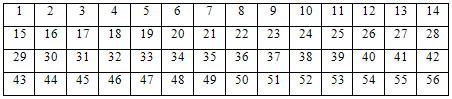 * В карточке с номером вопроса напишите букву или цифру, обозначающую выбранный вами ответ.
РЕЗУЛЬТАТ ДИАГНОСТИКИ……………………………………………………………….…………………………………………………………………………………………………………………………………………………………………………………………………………………..ПОДПИСЬ ПЕДАГОГА……………………………………………………………………ДАТА ………………………………………………………………………………………АНКЕТА ДЛЯ   ВЫЯВЛЕНИЯ   КОММУНИКАТИВНЫХ   СКЛОННОСТЕЙ ОБУЧАЮЩЕГОСЯ.Ф. И, ОБУЧАЮЩЕГОСЯ……………………………………………КЛАСС………………ШКОЛА…………………ГОРОД……………….ДАТА ПРОВЕДЕНИЯ………………………………………"Вам необходимо ответить на 20 вопросов. Свободно выражайте свое мнение по каждому из них и отвечайте на них только "да" или "нет". Если Ваш ответ на вопрос положителен, то в соответствующей клетке листа поставьте знак "+", если отрицательный, то "–". Представьте себе типичные ситуации и не задумывайтесь над деталями, не затрачивайте много времени на обдумывание, отвечайте быстро".
Вопросы:
1.    Часто ли Вам удается склонить большинство своих товарищей к принятию ими Вашего мнения?..................
2.    Всегда ли Вам трудно ориентироваться в создавшейся критической ситуации?
3.    Нравится ли Вам заниматься общественной работой?.....................
4.    Если возникли некоторые помехи в осуществлении Ваших намерений, то легко ли Вы отступаете от задуманного?.................................	
5.    Любите ли Вы придумывать или организовывать со своими товарищами различные игры и развлечения?..............................
6.    Часто ли Вы откладываете на другие дни те дела, которые нужно было выполнить сегодня?.......................................
7.    Стремитесь ли Вы к тому, чтобы Ваши товарищи действовали в соответствии с вашим мнением?......................
8.    Верно ли, что у Вас не бывает конфликтов с товарищами из-за невыполнения ими своих обещаний, обязательств, обязанностей?..................................
9.    Часто ли Вы в решении важных дел принимаете инициативу на себя?..................................
10.    Правда ли, что Вы обычно плохо ориентируетесь в незнакомой для Вас обстановке?..............
11.    Возникает ли у Вас раздражение, если Вам не удается закончить начатое дело?......................12.    Правда ли, что Вы утомляетесь от частого общения с товарищами?.......................................
13.    Часто ли Вы проявляете инициативу при решении вопросов, затрагивающих интересы Ваших товарищей?.....................................
14.    Верно ли, что Вы резко стремитесь к доказательству своей правоты?................................
15.    Принимаете ли Вы участие в общественной работе в школе (классе)?...............................
16.    Верно ли, что Вы не стремитесь отстаивать свое мнение или решение, если оно не было сразу принято Вашими товарищами?............................................
17.    Охотно ли Вы приступаете к организации различных мероприятий для своих товарищей?..................................
18.    Часто ли Вы опаздываете на деловые встречи, свидания?......................................
19.    Часто ли Вы оказываетесь в центре внимания своих товарищей?.................................20.    Правда ли, что Вы не очень уверенно чувствуете себя в окружении большой группы своих товарищей?....................................РЕЗУЛЬТАТ   ОЦЕНКИ АНКЕТИРОВАНИЯ…………………………………………………….…………………………………………………………………………………………………………Ф. и. о.педагога…………………………………………………………………подписьШКАЛА ОЦЕНКИ РЕЗУЛЬТАТА АНКЕТЫ.Лист ответов:

1            6        11        16
2            7        12        17
3            8        13        18
4            9        14        19
5          10        15        20

Обработка полученных результатов. Показатель выраженности коммуникативных склонностей определяется по сумме положительных ответов на все нечетные вопросы и отрицательных ответов на все четные вопросы, разделенной на 20. По полученному таким образом показателю можно судить об уровне развития коммуникативных способностей ребенка:
?    низкий уровень – 0,1 – 0,45;
?    ниже среднего – 0,46 – 0,55;
?    средний уровень – 0,56 – 0,65;
?    выше среднего – 0,66 – 0,75;
?    высокий уровень – 0,76 – 1.АНКЕТА ОБУЧАЮЩЕГОСЯ Ф.И.О. (дата рож-я) _____________________________________________________________________________НОМЕР ШКОЛЫ, КЛАСС_________________________________________________________Ф.И.О. КЛАССНОГО РУКОВОДИТЕЛЯ __________________________________________№ТЕЛЕФОНОВ _________________________________________________________УСПЕВАЕМОСТЬ (ПОДЧЕРКНУТЬ): отличник, хорошист, троечникДОПОЛНИТЕЛЬНЫЕ КРУЖКИ И СЕКЦИИ_______________________________________Ф.И.О. МАМЫ__________________________________________________________________________________________________________________________________________________ГДЕ И КЕМ РАБОТАЕТ_________________________________________________________________________________________________________________________________________НА КОГО УЧИЛАСЬ_______________________________________________________________Ф.И.О. ПАПЫ__________________________________________________________________________________________________________________________________________________ГДЕ И КЕМ РАБОТАЕТ_________________________________________________________________________________________________________________________________________НА КОГО УЧИЛСЯ_________________________________________________________________БРАТЬЯ ИЛИ СЕСТРЫ, КОЛИЧЕСТВО ЛЕТ, РОД ЗАНЯТИЯ_________________________________________________________________________________________________________ДОМАШНИЙ АДРЕС:ПО ПРОПИСКЕ_________________________________________________________________________________________________________________________________________________ПО ФАКТУ ПРОЖИВАНИЯ_____________________________________________________________________________________________________________________________________Дата заполнения……………………………Тест «Определение коммуникативных и организаторских способностей»
Цель: Изменение выраженности коммуникативных и организаторских способностей.
Инструкция: За положительные ответы ставьте «+», за отрицательные «-».
1.    Много ли у вас друзей, с которыми вы постоянно общаетесь?
2.    Часто ли вам удается склонить большинство своих товарищей к принятию вашего решения?
3.    Долго ли вас беспокоит чувство обиды?
4.    Всегда ли вам трудно ориентироваться в критической ситуации?
5.    Есть ли у вас стремление к установлению новых знакомств?
6.    Нравится ли вам заниматься общественной работой?
7.    Верно ли, что вам приятно проводить время за книгами, чем с людьми?
8.    Если возникли помехи в осуществлении ваших намерений, то легко ли вы отступаете от них?
9.    Легко ли вы устанавливаете контакты с людьми, которые старше вас по возрасту?
10.    Любите ли вы придумывать или организовывать игры и развлечения?
11.    Трудно ли вам входить в новые компании?
12.    Часто ли вы откладываете на другие дни те дела, которые нужно сделать сегодня?
13.    Легко ли вам удается устанавливать контакты с незнакомыми людьми?
14.    Стремитесь ли вы добиваться, чтобы ваши товарищи действовали в соответствии с вашим мнением?
15.    Трудно ли вы осваиваетесь в новом коллективе?
16.    Верно ли, что у вас не бывает конфликтов с друзьями из-за невыполнения ими своих обещаний, обязательств, обязанностей?
17.    Стремитесь ли вы познакомиться и побеседовать с новым человеком?
18.    Часто ли в решении важных дел вы принимаете инициативу на себя?
19.    Раздражают ли вас окружающие люди, и хочется ли вам побыть одному?
20.    Правда ли, что вы плохо ориентируетесь в незнакомой остановке?
21.    Нравится ли вам постоянно находиться среди людей?
22.    Раздражаетесь вы, если вам не удается закончить начатое дело?
23.    Испытываете ли вы затруднение, если приходится проявлять инициативу, чтобы познакомится с новым человеком?
24.    Утомляетесь ли вы от частого общения с друзьями?
25.    Любите ли вы участвовать в коллективных развлечениях?
26.    Часто ли вы проявляете инициативу при решении вопросов, затрагивающих интересы ваших друзей?
27.    Правда ли, что вы чувствуете себя неуверенно среди малознакомых людей?
28.     Верно ли, что вы редко стремитесь к доказательству своей правоты?
29.    Считаете ли вы, что вам не представляет особого труда внести оживление в малознакомую компанию?
30.    Принимаете ли вы участие в общественной работе в школе?
31.    Ограничиваете ли вы круг своих знакомых?
32.    Отстаиваете ли вы свое мнение или решение, ели оно не была сразу принята вашими товарищами?
33.    Попав в чужую компанию, чувствуете ли вы себя непринужденно?
34.    Охотно ли вы приступаете к организации различных мероприятий для своих товарищей?
35.    Правда ли, что вы не чувствуете себя достаточно уверенно, когда приходится говорить, что-либо большой группе людей?
36.    Часто ли вы опаздываете в школу?
37.    У вас много друзей?
38.    Часто ли вы оказываетесь в центре внимания?
39.    Вы смущаетесь в разговоре с незнакомыми людьми?
40.    Правда ли, что вы не очень уверенно чувствуете себя в окружении большой группы своих друзей?
Результаты:
Сравните ваши ответы со значениями дешифраторов №1, №2. Количество совпавших ответов позволит найти коэффициент организаторских или коммуникативных склонностей.ДЕШИФРАТОР №1ОРГАНИЗАТОРСКИЕ   СПОСОБНОСТИ  ДЕШИФРАТОР №2ЛИЧНОСТНЫЕ ДОСТИЖЕНИЯ ОБУЧАЮЩЕГОСЯ В СТУДИИФ.И.О………………………………………………………………………………..ОТКРЫТОЕ ЗАНЯТИЕ ПО ИГРОВОЙ ПЛАСТИКЕФОРМА УЧАСТИЯ ОБУЧАЮЩЕГОСЯ (ЛИЧНОСТНАЯ , КОЛЛЕКТИВНАЯ)………………………………………………………………………………………ИНИЦИАТИВНОСТЬ……………………………………………………………..ОТНОШЕНИЕ К ДЕЛУ………………………………………………………….ВНИМАНИЕ………………………………………………………………………ПАРТНЁРСТВО……………………………………………………………………ИТОГОВАЯ ОЦЕНКА………………………………………………………………..МАСТЕР – КЛАСС ПО СИНХРОННОСТИ.АККУРАТНОСТЬ………………………………….ДИСЦИПЛИНА…………………………………………ТОЧНОЕ ВЫПОЛНЕНИЕ ЗАДАННОЙ ТЕМЫ…………………………………………..ТВОРЧЕСКИЙ ПОИСК НОВОГО………………………………………….СЕМИНАР «МАСТЕРСТВО»ПОКАЗ………………………………………ВЫРАЗИТЕЛЬНОСТЬ……………………………………СЦЕНИЧЕСКОЕ ВЫСТУПЛЕНИЕ…………………………………..ПОСТАНОЧНЫЙ УРОВЕНЬКОНЦЕРТЫ.ВЫСТУПЛЕНИЯ.УЧАСТИЕ…………………………………………………………НАЗВАНИЯ НОМЕРОВ…………………………………………АКТЁРСКОЕ МАСТЕРСТВО………………………………………..СЦЕНИЧЕСКАЯ ВЫРАЗИТЕЛЬНОСТЬ…………………………………………………СЦЕНИЧЕСКОЕ ДВИЖЕНИЕ……………………………………………ДАТА ЗАПОЛНЕНИЯ……………………………………ПОДПИСЬ ………………………….ПЕДАГОГААвтор-составитель:        Свириба Лариса Алексеевнапедагог дополнительного образованияКомитет образования Гатчинского муниципального районаМУНИЦИПАЛЬНОЕ БЮДЖЕТНОЕ ОБРАЗОВАТЕЛЬНОЕ УЧРЕЖДЕНИЕ ДОПОЛНИТЕЛЬНОГО ОБРАЗОВАНИЯ«РАЙОННЫЙ ЦЕНТР ДЕТСКОГО ТВОРЧЕСТВА»Календарный учебный график 
дополнительной общеразвивающей программыхудожественной направленности  театральная игра «ЗВЁЗДОЧКИ»на 2018-2019 уч. гВозраст обучающихся 7 - 12 летСрок реализации 1 годПедагог дополнительного образованияСвириба Лариса Алексеевна2018 – 2019 г.г.Календарный учебный график составлен в соответствии с Сан.ПиН.2.4.4.3172-14 и определяет режим занятий обучающихся объединения «Звёздочки»Занятия проводятся на базе «РЦДТ» г. Гатчина по утвержденному директором МБОУ ДО «РЦДТ» расписанию. Между занятиями в общеобразовательной организации (школе) и занятиями в объединении МБОУ ДО «РЦДТ» предусматривается перерыв для отдыха не менее одного учебного часа.Во время осенних и весенних каникул в общеобразовательных организациях в соответствии с п.11 ч.1.ст.34 ФЗ «Об образовании в РФ» №273-ФЗ допускается: свободное посещение обучающимися занятий объединения «Звездочки»- временное изменение расписания, места и формы проведения занятий (конкурсы, выступления, семинары, мастер – классы и т.п.).Место проведения занятий: МБОУ «РЦДТ» г. ГатчинаГруппы №1Год обучения: первыйКоличество обучающихся: не более15 человек в каждой группе.Количество часов по программе: 72 часаПродолжительность занятий: 2 ак. часа (по 45 минут) 1  раз в неделюРасписание занятий:Каникулы: с 30.12.2018 г. по 08.01.2019 г.                                                                                                  Праздничные дни: 04 ноября 2018 г; 23 февраля 2019 г; 08 марта 2019 г; 01,09 мая 2019 г.Продолжительность учебного года: 36 недель Начало учебного года:  1 сентября 2018 г. Окончание учебного года :  31 мая 2019 г.Периодичность диагностики Календарно - тематическое планирование «Звёздочки» группа № 4   на 2018-19 учебный годПринята: на Педагогическом советеПротокол № 3от «28» декабря   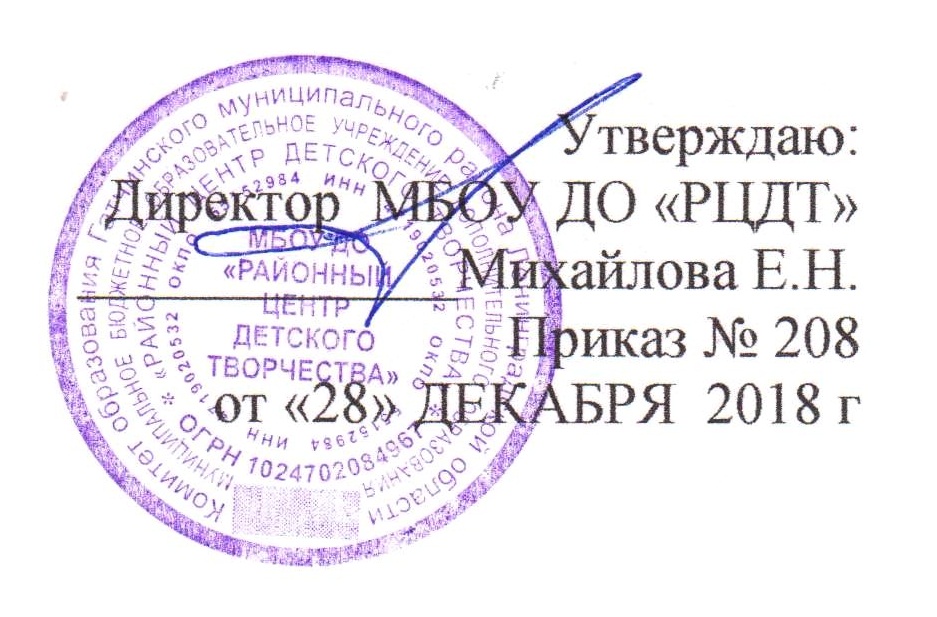 Универсальные учебные действияПланируемые результатыЗадачи программыЛичностныеЛичностныеУмение решать конфликтные ситуации, возникающие в процессе совместной деятельности.ВоспитательныеРегулятивныеМетапредметныеПолюбить играть в театральные игрыПривлечение к игре друзей и соседейУчащиеся должны уметь:- распределять роли (водящего, участника и др.),- объяснять правила разученных игр,- изменять правила игры в зависимости от обстоятельств и игрового пространства,коллективизм, взаимопомощь, взаимовыручка, добротаРазвивающие        ПознавательныеМетапредметныеПолюбить играть в театральные игрыПривлечение к игре друзей и соседейУчащиеся должны уметь:- распределять роли (водящего, участника и др.),- объяснять правила разученных игр,- изменять правила игры в зависимости от обстоятельств и игрового пространства,коллективизм, взаимопомощь, взаимовыручка, добротаРазвивающие        КоммуникативныеМетапредметныеПолюбить играть в театральные игрыПривлечение к игре друзей и соседейУчащиеся должны уметь:- распределять роли (водящего, участника и др.),- объяснять правила разученных игр,- изменять правила игры в зависимости от обстоятельств и игрового пространства,коллективизм, взаимопомощь, взаимовыручка, добротаРазвивающиеПредметныеУметь играть самостоятельно и коллективно,Учащиеся должны знать:- названия игр,- правила игр,- приёмы выбора водящего,- считалки, жеребьёвки для выбора водящего,- зазывалки для организации игры,- тексты, сопровождающие выбранную игру.ОбучающиеТаблица оценки уровня освоения программыТаблица оценки уровня освоения программыТаблица оценки уровня освоения программыТаблица оценки уровня освоения программыТаблица оценки уровня освоения программыТаблица оценки уровня освоения программы№ п/пПараметрКритерииПоказательОценкаСпособы отслеживания1Знание разнообразных русских народных игр1. знание разновидностей, названий, правил игр           2. знание считалок, жеребьевок, зазывалок, приемов выбора водящего3. умение объяснить правила игрыРебенок знает и играет в русские народные игрыН – низкий уровень – учащийся знает некоторые названия игр, не может последовательно рассказать и следовать правилам игры. Нужен контроль со стороны педагога. Не активно принимает участие в игре.С – средний уровень – учащийся знает названия игр, правила, считалки, приемы выбора водящего, но есть затруднения в объяснении правил игры. Играет с интересом.В – высокий уровень – учащийся знает разновидности, названия, правила игр, знает считалки, приемы выбора водящего, умеет объяснять правила игры своим одногруппникам. Играет всегда с удовольствием.Опрос, беседа2Самостоятельность и коллективность в играх1. умение принимать решение                      2.умение договариваться, решать конфликтные ситуации   3. оказание взаимо-помощи и взаимо-выручкиДети играют в игры без участия взрослого, педагога самостоятельно.  Н – отсутствует самостоятельность, нужна постоянная помощь со стороны педагога, нежелание оказывать взаимопомощь, аккумулирование внимание на себя.С – учащийся прислушивается к мнению окружающих, самостоятельно принимает решение, но не может договорится при выборе игры.В – учащийся принимает решение самостоятельно, умеет договариваться и решать конфликтные ситуации, всегда готов прийти на помощь.Наблюде-ние3Умение организовывать русские народные игры1. прислуши-вание других ребят к мнению организатора                 2. придержи-вание определенных правил игрыОбучение и игра со своими товарищамиН – учащийся делает попытке к организации игры, придерживаясь определенных правил.С – учащийся придерживается правил игры при ее организации, другие ребята прислушиваются к его мнению, но не всегда следуют за ним.В  - учащийся без проблем организует игры в любой ситуации, ребята следуют правилам игры.Наблюде-ние4Межличностныеотноше-нияДружелюбиеКоммуникативностьВниматель-ностьУвлеченность общим делом. Совместное обсуждение тем. Коллективное выполнение практических дел. Взаимо-выручка, взаимопомощьВ – Самостоятельно предлагает свои услуги, активно общается со всеми сверстниками С – Учащийся оказывает помощь другим только по просьбе руководителя, повышает тон при спорах со сверстникамиН – Замкнут, не проявляет желания помочь другим, отказывает в просьбах кружковцев, самоустраняется от коллективных общественно-значимых работНаблюде-ние№ п/пРаздел, темаКоличество часовКоличество часовКоличество часовФормы аттестациии  контроля1Введение в программу211беседа2Игры   серии   «Школа   с классами» (с предметами).14212Наблюдение.Показ.3Малоподвижные игры12210Наблюдение.Показ.Викторина.4Подвижные игры на сцене18216Этюд.Композиция.5Подвижные игры в зале.14212Конкурсы6Игры-аттракционы 1028Соревнования.7Итоговое занятие22Открытый урок  Итого721161№ П/ПРаздел, темаФорма занятийМетодыДидактический материал и ТСОФорма подведения итогов1.Введение в программуТеоретическоеСловесныйИнструкции по технике безопасностиБеседа2.Игры   серии   «Школа   с классами» (с предметами).Теоретические, практические, Метод предъявления требований, стимулирования и мотивации, поощрения, объяснительный, словесно – репродуктивный, практический, играГлухая стена, резиновый мяч, теннисный мяч, волейбольный мяч, 5 камешков почти одинаковых, скакалки короткие, скакалка длинная, резинка бельевая 3-5 м, тексты жеребьёвок Зачет, беседа3.Малоподвижные игрыТеоретические, практическиеМетод предъявления требований, стимулирования и мотивации, поощрения, объяснительный, словесно – репродуктивный, практический, играКлассная комната, коробка для сбора фантов, настольная игра «Лото», мел, скакалки или резиновые (волейбольные) мячи, тексты считалок.  зачет4.Подвижные игры в помещенииТеоретические, практическиеМетод предъявления требований, стимулирования и мотивации, поощрения, объяснительный, словесно – репродуктивный, практический, играСпортзал , тексты считалокЗачет, включенное наблюдение5.Подвижные игры на улицеТеоретические, практическиеМетод предъявления требований, стимулирования и мотивации, поощрения, объяснительный, словесно – репродуктивный, практический, играСпортплощадка, биты для лапты (палки, дощечки), теннисный мяч, мел, стихотворные тексты к играм «Гуси-гуси», «У медведя во бору» и т.д., тексты считалокЗачет, включенное наблюдение6.Игры-аттракционы и эстафетыТеоретические, практическиеМетод предъявления требований, стимулирования и мотивации, поощрения, объяснительный, словесно – репродуктивный, практический, играЗал или спортплощадка, 10 вымытых картофелин, 2 ложки, 2 деревянных яйца, 2 мешка, 2 эстафетные палочки, флажки (стулья, обручи или мел) для отметки расстояний, ходули высотой 1,5 м, гимнастическая палка, надувные шарики, 2 катушки ниток или тонкие верёвки одинаковой длины и к ним палочки для наматывания на них верёвочекЗачет, наблюдение7.Итоговое занятиеТеоретическоеСловесныйПлан-конспектБеседа№п/пФамилия, имя(полностью)Уровень ЗУНУровень развитияУровеньВоспит.Победитель или призер мероприятий различного уровняПобедитель или призер мероприятий различного уровняПобедитель или призер мероприятий различного уровняПобедитель или призер мероприятий различного уровняПобедитель или призер мероприятий различного уровняУчастие в творческих проектахЗаключение№п/пФамилия, имя(полностью)Уровень ЗУНУровень развитияУровеньВоспит.районобл.рег.федмежУчастие в творческих проектахЗаключениеЗачет с выдачей свидетельстваПараметр (задача)КритерииПоказатель(ожидаемые результаты)Способы отслеживанияОценка                            УРОВЕНЬ                                       ОБУЧЕНИЯ                            УРОВЕНЬ                                       ОБУЧЕНИЯ                            УРОВЕНЬ                                       ОБУЧЕНИЯ                            УРОВЕНЬ                                       ОБУЧЕНИЯ                            УРОВЕНЬ                                       ОБУЧЕНИЯТеоретические знания по основным разделам учебно-тематического плана программы1.Соответст-вие теоретичес-ких знаний ребенка программ-мным требованиям2. Осмыслен-ное и правильное использо-вание специальной терминоло-гией.Наличие системы знаний, умений и навыковНаблюдение, собеседова-ние.анализ занятий,  беседаВ – об-ся освоил практически весь объем знаний, предусмотренных программой за конкретный периодС – объем усвоенных знаний составляет более ½.Н – об-ся овладел менее чем ½ объема знаний, предусмотренных программой.Практические умения и навыки. предусмотренные программой.1.Соответст-вие практичес-ких умений и навыков программ-мным требованиямНаличие системы знаний, умений и навыковНаблюдение, собеседование.анализ занятий,  беседаВ-  об-ся овладел практически всеми умениями и навыками, предусмотренными программой С- объем усвоенных умений и навыков составляет более ½.Н - об-ся овладел менее чем ½ предусмотренных умений и навыков.Формирование интереса обучающихся к познавательной и творческой деятельности1.Проявле-ние у обучающих-ся инициати-вы к деятельнос-ти;2.Стремление заниматься в профиле сверх предложен-ной образовательной программыУстойчивая мотивация обучающихся к познавательной и творческойдеятельностиРезультативностьв постановкахН - об-ся овладел менее чем ½ предусмотренных умений и навыков.В - видна заинтересованность в деятельности, активно участвует в репетиции.С – об-ся проявляет инициативу к уроку, обладает достаточным уровнем знаний, предложенным программой.Н – есть заинтересованность только по определенным разделам программы.                УРОВЕНЬ                                                  РАЗВИТИЯ                                                     УРОВЕНЬ                                                  РАЗВИТИЯ                                                     УРОВЕНЬ                                                  РАЗВИТИЯ                                                     УРОВЕНЬ                                                  РАЗВИТИЯ                                                     УРОВЕНЬ                                                  РАЗВИТИЯ                                      Развитие познавательных способностей: мышления, воображения, памяти, внимания1.Положительная и устойчивая динамика показателей познавательного развития:быстрота – гибкость мышления;- репродуктивное, творческое воображение- образная память (зрительная, слуховая, двигательная эмоциональная;- устойчиво-сть и сосредоточенность внимания, переключение и распределение вниманияНаличие у обучающихся познавательных способностейНаблюдение, анализ результата  в постановках.В – об-ся внимательно, сосредоточенно слушает педагога, способен запоминать воспроизводить полученную информацию, есть динамика в развитии познавательных способностей; С – у об-ся есть небольшие проблемы в сосредоточении внимания, способен запоминать информацию, Н – об-ся постоянно отвлекается, требуется  повторять несколько раз изучаемый  материал.Развитие стремления к самостоятельности1. Наличие устойчивой мотивации к обучению; 2. Наличие знаний сверх предложен-ной программы. 3. Выполнение правил занятий  без помощи педагогаНаличие стремления к самообразованиюНаблюдениеанализ результата на репетицияхВ - об-ся читает дополнительную литературу, может поделиться более углубленными знаниями,  С - об-ся интересуется дополнительной информацией только по просьбе педагога.Н - отсутствует мотивация к самообучению                 УРОВЕНЬ                                                  ВОСПИТАНИЯ                                                     УРОВЕНЬ                                                  ВОСПИТАНИЯ                                                     УРОВЕНЬ                                                  ВОСПИТАНИЯ                                                     УРОВЕНЬ                                                  ВОСПИТАНИЯ                                                     УРОВЕНЬ                                                  ВОСПИТАНИЯ                                    Умение работать в коллективе1. Умение договарива-ться;2. Умение работать совместно3. Умение находить компромиссНаличие чувства коллективизмаНаблюдениеВ – об-ся активно общается со всеми в группе, умеет находить общий компромисс,С – об-ся обладает коммуникативной культурой, больше стремится выполнять всё индивидуально, прислушивается к мнению других, Н – коммуникативная культура почти отсутствует, не проявляет желания работать коллективно, помогать товарищамКультура репетицииАккурат-ность в соблюдении правил игры2. Порядок на рабочем месте вовремя и после работы;Наличие  обучающих-ся культуры репетицииНаблюдение, опрос, результативность репетицийВ - об-ся высказывает нестандартные идеиС - об-ся высказывает нестандартные идеи, но приходит к ним с помощью педагога.Н - об-ся нуждается в помощи педагога.             Ф.И.О.1+11-21+31-3-13+23-33+5+15-25+35-7-17+27-37+9+19-29+39-Коэффициент коммуникативных склонностей  Оценка  Уровень проявлениякоммуникативных склонностей0,1 – 0,45      1низкий0,46 – 0,55       2ниже среднего0,56 – 0,65      3средний0,66 – 0,75       4высокий0,76 – 1.0        5Очень высокий2+12-22+32-4-14+24-34+6+16-26+36-8-18+28-38+10+20-30+40-Коэффициент коммуникативных склонностейОценка  Уровень проявлениякоммуникативных склонностей0,1 – 0,45      1низкий0,46 – 0,55       2ниже среднего0,56 – 0,65      3средний0,66 – 0,75       4высокий0,76 – 1.0        5Очень высокийПринята: на Педагогическом советеПротокол № 3от «28» ДЕКАБРЯ  2018 г№ группыкол-во часовкол-во обучсуббота121515.40-16.25 16.35-17.20ВидСрок проведенияСтартовая диагностикаВходящая диагностика  освоения обучающимися  дополнительных общеобразовательных программСентябрь, 2018Промежуточная Подведение итогов и результатов освоения обучающимися  дополнительных общеобразовательных программ за первое полугодие (промежуточная аттестация)Декабрь, 2018ИтоговаяПодведении итогов и результатов освоения обучающимися  дополнительных общеобразовательных программ за учебный годМай, 2019№ п/пДата(число, месяц)№ группыВремяпроведениязанятияКол-вочасовТема занятияФормазанятияФормаконтроляМесто проведения108.09.18415.40-16.2516.35-17.202 часаТехника безопасности.Введение в программуБеседаТестРЦДТ215.09.18415.40-16.2516.35-17.202 часа. Основные правила игр серии «Школа с классами».БеседаНаблюдениеЭтюдыЗачетРЦДТ322.09.18415.40-16.2516.35-17.202 часаОбучение «Как научить других ребят играть в игры с мячом». Обучение друг друга игре с мячом.БеседаКомпозицияРЦДТ429.09.18415.40-16.2516.35-17.202 часаОбучение «Как научить других ребят играть в игру со скакалкой».НаблюдениеАнкетыРЦДТ506.10.18415.40-16.2516.35-17.202 часаОбучение друг друга правилам понравившихся игр. Приёмы выбора водящегоЭтюдыТестРЦДТ613.10.18415.40-16.2516.35-17.202 часаРазучивание игры «Мяч в воздухе»: бросок, ловля с хлопком, поворотыБеседаЗачетРЦДТ720.10.18415.40-16.2516.35-17.202 часаРазучивание игры «Мяч с ударом о землю»: количество отбиваний разными руками с пере¬движением вперёд. Разучивание игры «Летучий мяч» с элементами волейбольной пасовки. Игры с мячом на свежем воздухе Разучивание «Игры в ка¬мешки»: подбрасывание, приёмы бросков, ловля, игра «в домик»НаблюдениеКомпозицияРЦДТ827.10.18415.40-16.2516.35-17.202 часаРазучивание игры «Школа с прыгалками»: прыжки со скакалкой разными спосо-бами в одиночку и парами синхронно. Разучивание игры «Зеркало со скакал-кой»: повтор движений водящего. Игры. Разучивание игры «Забегалы с кру-жащейся верёвкой»: вращение, забеги, подныривание, прыжки.ЭтюдыТестРЦДТ910.11.18415.40-16.2516.35-17.202 часа.Особенности малоподвижных игр. История их появления. Правила игр.БеседаЗачетРЦДТ1017.11.18415.40-16.2516.35-17.202 часаРазучивание игры «Фанты». Трансформация игры «Фанты» по своему желанию.НаблюдениеКомпозицияРЦДТ1124.11.18415.40-16.2516.35-17.202 часаРазучивание настольной игры «Лото».ЭтюдыАнкетыРЦДТ1201.12.18415.40-16.2516.35-17.202 часаРазучивание игр в слова «Цепочка слов (городов)», «10 слов на одну букву».  БеседаТестРЦДТ1308.12.18415.40-16.2516.35-17.202 часаИгры с заменой и перестановкой букв в слове: «Наборщик», «Замени букву», «Переставь бук¬вы».НаблюдениеЗачетРЦДТ1415.12.19415.40-16.2516.35-17.202 часаРазучивание игры «Я знаю 10 .. (имён, городов, растений, грибов и т.д.).ЭтюдыКомпозицияРЦДТ1522.12.18415.40-16.2516.35-17.202 часаТехника безопасности в подвижных играх в помещении. Обучение правилам игр.БеседаТестРЦДТ1629.12.18415.40-16.2516.35-17.202 часаРазучивание игры «Палочка - выручалочка».НаблюдениеЗачетРЦДТ1712.01.19415.40-16.2516.35-17.202 часаРазучивание игры «Горелки».ЭтюдыКомпозицияРЦДТ1819.01.19415.40-16.2516.35-17.202 часаРазучивание игры «Пятнашки».БеседаАнкетыРЦДТ1926.01.19415.40-16.2516.35-17.202 часаРазучивание вариантов игры «Пятнашки»:НаблюдениеТестРЦДТ2002.02.19415.40-16.2516.35-17.202 часаПятнашки – ноги от землиЭтюдыЗачетРЦДТ2109.02.19415.40-16.2516.35-17.202 часаПятнашки с домомБеседаКомпозицияРЦДТ2216.02.19415.40-16.2516.35-17.202 часакруговые пятнашки.НаблюдениеТестРЦДТ2316.03.19415.40-16.2516.35-17.202 часаОбучение пятнашкам родителей.ЭтюдыЗачетРЦДТ2423.03.19415.40-16.2516.35-17.202 часаТехника безопасности в подвижных играх.
БеседаКомпозицияРЦДТ2530.03.19415.40-16.2516.35-17.202 часаОбучение «Как самостоятельно организовать игру «Лапта».НаблюдениеАнкетыРЦДТ2606.04.19415.40-16.2516.35-17.202 часаРешение игровых споров и конфликтных ситуаций в коллективной игре.ЭтюдыТестРЦДТ2713.04.19415.40-16.2516.35-17.202 часаОбучение «Сформулируй правила игры так, чтобы тебя поняли» «Кошки-мышки», «Жмурки».БеседаЗачетРЦДТ2820.04.19415.40-16.2516.35-17.202 часаТехника безопасности в играх на мокрой земле.НаблюдениеКомпозицияРЦДТ2927.04.19415.40-16.2516.35-17.202 часаРазучивание игр «Гуси-гуси», игр «Третий лишний», «Филин и птицы», «У медведя во бору».ЭтюдыТестРЦДТ3011.05.19415.40-16.2516.35-17.202 часаОбучение играм «У медведя во бору» и «Волк во вру»БеседаЗачетРЦДТ3114.05.19вторник415.40-16.2516.35-17.202 часаСамостоятельная организация подвижных игр по выбору. Игры на свежем воздухе по выбору детей с трансформацией правил по обоюдному согласию.НаблюдениеКомпозицияРЦДТ3208.09.18415.40-16.2516.35-17.202 часа Техника безопасности в играх-аттракционах и эстафетах. Правила игр. Обучение «Как самому организовать игру-эстафету».ЭтюдыАнкетыРЦДТ33221.05.19вторник415.40-16.2516.35-17.202 часаРазучивание командной игры-эстафеты: «Посадка картошки»: бег, наклоны, передача эстафеты, штрафные очки.БеседаТестРЦДТ3425.05.19415.40-16.2516.35-17.202 часаРазучивание игр «Бег с яйцом в ложке», «Бег в мешках», «Эстафета зверей», «Встречная эстафета». Разучивание игры-аттракциона «Ходьба на ходулях».НаблюдениеЗачетРЦДТ3528.05.19415.40-16.2516.35-17.202 часаСоревнования с ходулями. Разучивание игр-аттракционов «Хлопушка» и «Катушки»: попадание палкой по надувному шарику с завязанными глазами, наматывание нитки на катушку на скорость.ЭтюдыКомпозицияРЦДТ3630.05.19четверг415.40-16.2516.35-17.202 часаПодведение итогов за год. Открытый урок. Чаепитие. Подведение итогов  кружка .БеседаТестРЦДТ